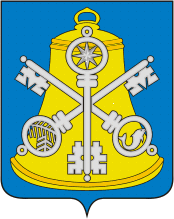 Собрание Корсаковского городского округаРЕШЕНИЕПринято     29.11.2018           №     52     .На    16- м      заседании    6-го  созываОб            установлении             границ территориального        общественного самоуправления «Охотское»На основании статьи 27 Федерального закона от 06.10.2003 № 131-ФЗ «Об общих принципах организации местного самоуправления в Российской Федерации» (в ред. от 03.08.2018), статьи 18 Устава муниципального образования «Корсаковский городской округ» Сахалинской области (в ред. от 26.07.2018), ходатайства инициативной группы граждан, проживающих в селе Охотское Корсаковского района, Собрание РЕШИЛО: Установить границы территории, на которой осуществляется территориальное общественное самоуправление в селе Охотское Корсаковского городского округа: - улица Центральная   дома № 1, 2, 3, 5, 7, 8, 9, 10,12, 13,15, 17, 18, 20, 21, 26, 27, 28, 29, 30;- улица Набережная, дома № 1, 2, 3, 4, 5, 6, 8, 9, 10, 13,14,15,16, 17,18, 20, 21; - улица Нагорная, дома № 1, 3, 4;- переулок Солнечный, дома № 1, 2, 3, 4;- переулок Школьный, дома № 1, 2, 4;- улица Строительная, дома № 1, 1/1, 2, 3, 4, 13;- переулок Дорожный, дома № 1, 2, 3, 3/1;- улица Луговая, дома № 2, 3, 4, 5, 6, 7, 8, 11,13;- улица Лесная, дома № 1, 3, 5, 7, 9, 10, 12, 13, 14, 16, 17, 18, 19.2.  Опубликовать настоящее решение в газете «Восход». Председатель Собрания Корсаковского  городского округа                                                                             Л.Д. ХмызИсполняющая обязанности мэраКорсаковского  городского округа                                                                    Я.В. Кирьянова